Job DescriptionTeacherBelfairs AcademyH:\Job Descriptons\Teacher.docxTeacherTeacherPost titleTeacherTeacherReporting toPrincipal and relevant Subject LeaderPrincipal and relevant Subject LeaderJob PurposePlan work in accordance with department learning schemes and National Curriculum programmes of study.Liaise with relevant colleagues in the planning of units of work for collaborative delivery.Work in collaboration with Learning Support Assistants attached to any teaching groupTake account of students' prior levels of attainment and use them to set targets for future improvements.Maintain good behaviour by adherence to the advice given to staff in the Academy’s behaviour policy.Set high expectations for students' behaviour by establishing a purposeful working atmosphere in accordance with the school's behaviour code.Set appropriate and demanding expectations for students' learning, motivation and presentations of work.Set work for students absent from school for health or disciplinary reasonsMaintain notes and plans of lessons undertaken and students' work.Mark, monitor and return work with a reasonable and agreed time span providing constructive oral and written feedback and clear targets for future learning as appropriate as outlined in the school assessment policy.Carry out assessment programmes e.g. reports as agreed by the Academy.Attend the appropriate consultation evenings to keep parents informed as to the progress of their child.Be familiar with the Code of Practice for identification and assessment of Special Educational Needs and keep appropriate records on Individual Education Plans for students.Undertake responsibility for a tutor group as required including academic mentoring.Be the first point of contact for parents and students in the tutor group.Monitor (and set targets for) the academic and  social progress of individuals in the tutor group.Promote good attendance and monitor in accordance with the Academy's attendance policy.Plan work in accordance with department learning schemes and National Curriculum programmes of study.Liaise with relevant colleagues in the planning of units of work for collaborative delivery.Work in collaboration with Learning Support Assistants attached to any teaching groupTake account of students' prior levels of attainment and use them to set targets for future improvements.Maintain good behaviour by adherence to the advice given to staff in the Academy’s behaviour policy.Set high expectations for students' behaviour by establishing a purposeful working atmosphere in accordance with the school's behaviour code.Set appropriate and demanding expectations for students' learning, motivation and presentations of work.Set work for students absent from school for health or disciplinary reasonsMaintain notes and plans of lessons undertaken and students' work.Mark, monitor and return work with a reasonable and agreed time span providing constructive oral and written feedback and clear targets for future learning as appropriate as outlined in the school assessment policy.Carry out assessment programmes e.g. reports as agreed by the Academy.Attend the appropriate consultation evenings to keep parents informed as to the progress of their child.Be familiar with the Code of Practice for identification and assessment of Special Educational Needs and keep appropriate records on Individual Education Plans for students.Undertake responsibility for a tutor group as required including academic mentoring.Be the first point of contact for parents and students in the tutor group.Monitor (and set targets for) the academic and  social progress of individuals in the tutor group.Promote good attendance and monitor in accordance with the Academy's attendance policy.GeneralBe aware of and comply with policies and procedures relating to child protection, and confidentiality, reporting all concerns to an appropriate personContribute to the overall ethos/work/aims of the AcademyAppreciate and support the role of other professionalsAttend relevant meetings as requiredTreat all user of the Academy with courtesy and considerationPresent a positive personal image, contributing to a welcoming Academy environment which supports equal opportunities for allComply with health and safety policies and procedures at all timesPromote and ensure the health and safety of pupils, staff and visitors (in accordance with appropriate health and safety legislation) at all timesBe aware of and comply with policies and procedures relating to child protection, and confidentiality, reporting all concerns to an appropriate personContribute to the overall ethos/work/aims of the AcademyAppreciate and support the role of other professionalsAttend relevant meetings as requiredTreat all user of the Academy with courtesy and considerationPresent a positive personal image, contributing to a welcoming Academy environment which supports equal opportunities for allComply with health and safety policies and procedures at all timesPromote and ensure the health and safety of pupils, staff and visitors (in accordance with appropriate health and safety legislation) at all times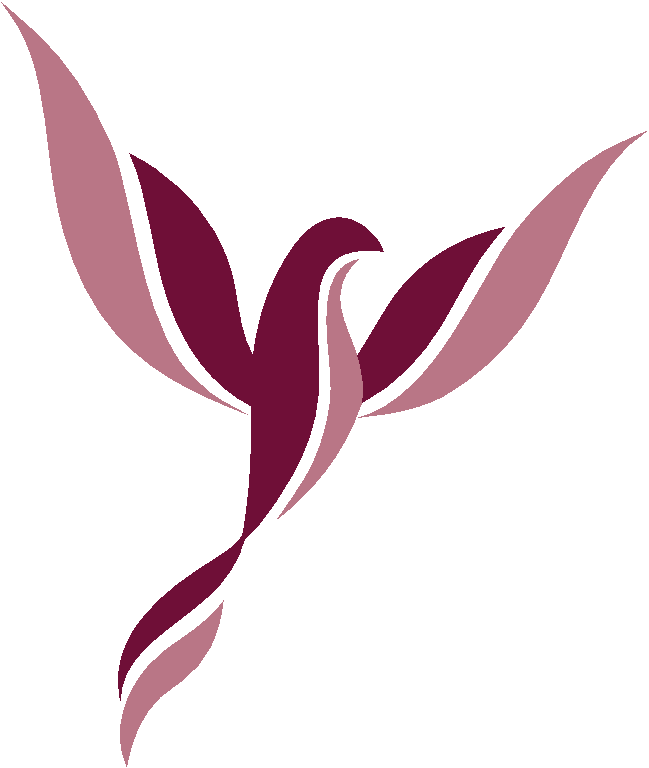 